بسمه تعالینام  و نام خانوادگی :عنوان :نام  و نام خانوادگی استاد راهنما و اعلام تاييد ايشان :  اصلاحات مورد تاييد است                      امضاء:نام  و نام خانوادگی استاد ناظر اول و اعلام تاييد ايشان  :   اصلاحات مورد تاييد است                      امضاء:نام و نام خانوادگی استاد ناظر دوم و اعلام تاييد ايشان  :اصلاحات مورد تاييد است                      امضاء:نام و نام خانوادگی ناظر منتخب شورای تحصیلات تکمیلی  :                                           اصلاحات مورد تایید است                     امضاء:نظريه نهايي:انجام اصلاحات پايان نامه/رساله دانشجو مورد تاييد است   امضاء سرپرست امورآموزشی و تحصیلات تکمیلی دانشکدهكد مدرك و شماره بازنگري: AE-FR-013/05فرم  تاييد اصلاحات نهایی پایان نامه  دانشجویان کارشناسی ارشد  بعد از دفاع نهایی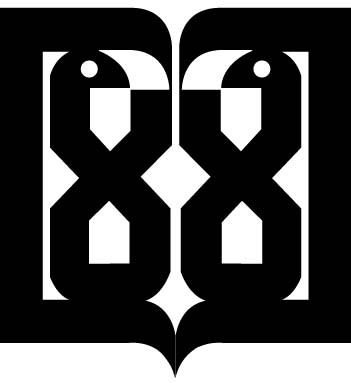 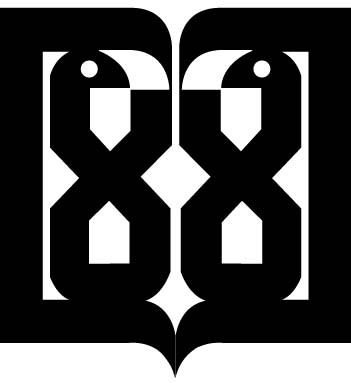 